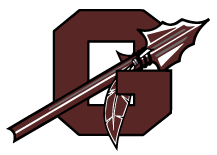 School Parent and Family Engagement PlanGanado Elementary School 2022-2023Para apoyar el fortalecimiento del rendimiento académico de los estudiantes, la Escuela Primaria Ganado recibe fondos del Título I, Parte A y, por lo tanto, debe desarrollar, acordar y distribuir conjuntamente a los padres y familiares de los niños participantes una política escrita de participación de padres y familias que describa el medios para llevar a cabo los requisitos de la Sección 1116 de la Ley Cada Estudiante Triunfa (ESSA). Los padres serán notificados de la política en un formato comprensible y uniforme y, en la medida de lo posible, en un idioma que los padres puedan entender. Dicha política se pondrá a disposición de la comunidad local y se actualizará periódicamente para satisfacer las necesidades cambiantes de los padres y la escuela. La política establece las expectativas de la escuela para la participación de los padres y la familia y describe cómo la escuela implementará una serie de actividades específicas de participación de los padres y la familia.La Escuela Primaria Ganado entiende que la participación de los padres y las familias significa la participación de los padres y las familias en una comunicación regular, bidireccional y significativa que involucra el aprendizaje académico de los estudiantes y otras actividades escolares, incluyendo garantizar:• Los padres y las familias desempeñan un papel integral en ayudar al aprendizaje de sus hijos.• Se anima a los padres y las familias a participar activamente en la educación de sus hijos en la escuela.• Los padres y las familias son socios plenos en la educación de sus hijos y están incluidos, según corresponda, en la toma de decisiones y en los comités asesores para ayudar en la educación de sus hijos.La Escuela Primaria Ganado acepta implementar los siguientes requisitos como se describe en la Sección 1116 de ESSA: REUNIÓN ANUAL TÍTULO ILa Escuela Primaria Ganado tomará las siguientes medidas para llevar a cabo una reunión anual, en un momento conveniente, y alentará e invitará a todos los padres de los estudiantes de GES a asistir para informarles sobre el programa Título I de la escuela, la naturaleza del programa Título I, los padres ', la política de participación de los padres de la escuela, el plan para toda la escuela y el pacto entre la escuela y los padres.NÚMERO FLEXIBLE DE REUNIONESLa Escuela Primaria Ganado ofrecerá una cantidad flexible de reuniones de participación en horarios convenientes para las familias, como reuniones por la mañana o por la noche (para las cuales la escuela puede usar fondos del Título I para proporcionar transporte, cuidado infantil o visitas domiciliarias, según dichos servicios se relacionen con involucramiento de los padres).DESARROLLADO CONJUNTAMENTELa Primaria Ganado tomará las siguientes acciones para involucrar a los padres de manera organizada, continua y oportuna en la planificación, revisión y mejora de los programas bajo el Título I, Parte A, incluida la planificación, revisión y mejora de la Escuela. Plan de participación familiar y el desarrollo conjunto del plan del programa escolar.Al comienzo del año escolar, nos reuniremos con los padres y otras partes interesadas durante la reunión del Comité de Mejoramiento del Campus. Durante esta reunión, el comité ayudará en la revisión de este Plan de participación de padres y familias. El plan se enviará a casa con todos los estudiantes al comienzo de cada año escolar, a petición de los padres, y se publicará en el sitio web de la escuela.COMUNICACIÓNLa Escuela Primaria Ganado proporcionará a todas las familias de GES información oportuna sobre los programas bajo el Título I, que incluyen:a) una descripción y explicación del plan de estudios en uso,b) formas de evaluación académica utilizadas para medir el progreso de los estudiantes,c) niveles de logro de los desafiantes estándares académicos estatales, yd) si lo solicitan los padres, oportunidades para reuniones periódicas para formular sugerencias y participar, según corresponda, en decisiones relacionadas con la educación de sus hijos y responder a dichas sugerencias lo antes posible.La información relacionada con la escuela y los programas para padres, reuniones y otras actividades se enviará a los padres de los niños participantes en un formato comprensible y uniforme, incluidos formatos alternativos a pedido y, en la medida de lo posible, en un idioma que los padres puedan entender.El Plan de participación de padres y familias de la Primaria Ganado estará disponible en el sitio web de Ganado ISD y se proporcionará durante la Reunión Anual. Los padres pueden solicitar una copia impresa en cualquier momento. También se discutirá con los padres durante las conferencias de padres y maestros al comienzo del año escolar. La política se revisará cada año en función de las respuestas a cuestionarios y/o encuestas para padres. Los padres participarán en la planificación, revisión y mejora de la política a través de una revisión anual. Todos los padres tendrán la oportunidad de participar en esta revisión, a través de la participación del comité y/o cuestionarios/encuestas. PROCESO DE DISENSIÓNCualquier comentario o inquietud sobre esta política puede enviarse por correo electrónico a Ashley Gabrysch, directora de la Escuela Primaria Ganado, agabrysch@ganadoisd.net, o puede comunicarse con ella por teléfono al 361-771-4250.. PACTO ESCUELA-PADRESLa Escuela Primaria Ganado tomará las siguientes acciones para desarrollar conjuntamente con los padres de los niños participantes un pacto entre la escuela y los padres que describa cómo las familias, la escuela, el personal y los estudiantes compartirán la responsabilidad de mejorar el rendimiento académico de los estudiantes y desarrollarán una asociación para ayudar a los niños a lograr los el alto estándar del estado y cómo se utiliza, revisa y actualiza el plan.La Escuela Primaria Ganado llevará a cabo una reunión anual de padres para revisar y discutir cualquier cambio necesario en el pacto entre la escuela, los padres y la familia. Este pacto describirá cómo todo el personal de la escuela, los padres, las familias y los estudiantes compartirán la responsabilidad de mejorar el rendimiento académico de los estudiantes. El pacto describirá no solo la responsabilidad de la escuela de brindar instrucción y plan de estudios de alta calidad, sino también las responsabilidades de los estudiantes y los padres de cumplir y apoyar el proceso de aprendizaje. El pacto abordará cómo los padres tienen acceso razonable al personal, reciben informes frecuentes sobre su progreso y tienen la oportunidad de ser voluntarios y observar en el salón de clases.CONSTRUIR LA CAPACIDAD DE LOS PADRESLa Escuela Primaria Ganado desarrollará la capacidad de los padres para una fuerte participación de los padres para garantizar la participación efectiva de los padres y las familias y para apoyar una asociación entre la escuela y la comunidad para mejorar el rendimiento académico de los estudiantes a través de lo siguiente: Materiales y capacitación para ayudar a los padres a trabajar con sus hijos para mejorar el rendimiento de sus hijos, como capacitación en alfabetización y uso de tecnología, según corresponda, para fomentar la participación de los padres; esto incluirá noches periódicas de información/participación para padres donde se presentarán el plan de estudios y las estrategias. y discutido.• Proporcionar asistencia a los padres de los niños participantes, según corresponda, para comprender temas como los siguientes:o los estándares de contenido académico del estado,o los estándares de rendimiento académico estudiantil del estado,o las evaluaciones académicas estatales y locales, incluidas evaluaciones alternativas,o los requisitos del Título I, Parte A,o cómo monitorear el progreso de su hijo, yo cómo trabajar con los educadores para mejorar el rendimiento de sus hijos. Educar al personal escolar, al personal de apoyo educativo especializado, a los directores y otros líderes escolares y otro personal, con la ayuda de los padres, sobre el valor y la utilidad de las contribuciones de los padres, y sobre cómo acercarse, comunicarse con y trabajar con los padres como socios iguales, implementar y coordinar programas para padres y construir vínculos entre los padres y la escuela.Coordinar e integrar programas y actividades de participación de los padres con otros programas federales, estatales y locales, incluidos los programas preescolares públicos, y realizar otras actividades, como noches de información/participación de los padres, para alentar y apoyar a los padres a participar plenamente en la educación de sus hijos. niños.La Escuela Primaria Ganado ofrece talleres para padres según sea necesario. También continuaremos alentando a los padres a utilizar los recursos en línea. También hemos programado actividades de participación de los padres para familiarizarlos más con los métodos de enseñanza y el plan de estudios utilizados, como noches periódicas de datos y noches de alfabetización y aritmética.Actualización 1-6-2020: Se han realizado regularmente noches de datos, así como seminarios/noches informativas para padres. Próximamente: Noche de seguridad en Internet para padres y estudiantes ACCESIBILIDAD La Escuela Primaria Ganado al llevar a cabo los requisitos de participación de padres y familias de esta parte, en la medida de lo posible, deberá brindar oportunidades completas para la participación de padres y familiares (incluidos padres y familiares con dominio limitado del inglés), padres y familiares con discapacidades, y padres y familiares de niños migratorios), incluido el suministro de información e informes escolares requeridos según la sección 1111 en un formato, y en la medida de lo posible, en un idioma que dichos padres comprendan.Se pedirá a los padres voluntarios que trabajen dentro de la comunidad para obtener apoyo para eventos como Splash Day, noches familiares, reuniones de la PTA, conferencias de padres y varios otros eventos para padres. Se enviarán encuestas a los padres para recopilar sus opiniones sobre temas de necesidad e identificar barreras a la participación de los padres. Se llevarán a cabo talleres para padres según sea necesario (habrá intérpretes disponibles para ayudar a los padres que no hablan inglés y/o a los padres con discapacidades) para fomentar la participación de los padres en el mundo académico. Las personas de la familia y la comunidad conocerán las sesiones de capacitación a través de recursos como boletines informativos, el uso del letrero escolar, los medios de comunicación y el sitio web de la escuela. También se publicará en la biblioteca y la oficina de correos de la comunidad.Ganado Elementary School Acuerdo entre la escuela, los padres y la familiaNosotros en la Escuela Primaria Ganado creemos que el desempeño de nuestros estudiantes mejorará si todos los miembros de la educación de los estudiantes apoyan este pacto. Este acuerdo es una asociación tripartita con un objetivo específico en mente: ¡garantizar el máximo éxito de cada estudiante! TodoResponsabilidades del estudiante:• Llevaré materiales a casa todos los días para mostrárselos y usarlos con mis padres.• Seré responsable y traeré los materiales a la escuela cuando sean entregados.• Usaré las cosas que aprendo con mis maestros en clase todos los días para hacer lo mejor que pueda.• Haré preguntas cuando no esté seguro o no tenga claro lo que me están enseñando.• ¡Tendré una buena actitud y un comportamiento positivo en clase todos los días para alcanzar mi brillante futuro!Responsabilidades de los padres/familia:• Llevaremos a nuestros estudiantes a la escuela a tiempo todos los días.• Si nuestro estudiante está enfermo, no lo enviaremos a la escuela y nos comunicaremos con la escuela al 361-771-4250 el día de la ausencia.• Si el transporte de nuestro estudiante va a cambiar ese día, lo cambiaremos en Pick-Up Patrol antes de las 2:00 p.m.• Asistiremos al menos a dos eventos para padres durante el año como mínimo.• Seremos responsables de revisar la mochila de nuestro estudiante para obtener información y de devolver los materiales a la escuela.• Proporcionaremos un área de estudio tranquila, bien iluminada y equipada con bolígrafos/lápices, papel, regla, crayones/marcadores, pegamento, diccionario, etc.• Leeremos, practicaremos operaciones matemáticas y revisaremos la tarea de nuestros estudiantes cada noche.• Nos registraremos para acceder al Portal de Padres para monitorear las calificaciones y el progreso de nuestros estudiantes.• Fomentaremos una actitud positiva hacia la escuela y los profesores.• Mantendremos nuestra información de contacto y de emergencia actualizada.  Responsabilidades del maestro:• Mantendremos a los padres informados sobre los éxitos y desafíos de sus hijos a través de llamadas telefónicas a los padres, publicación constante de calificaciones, correos electrónicos de los padres, conferencias de padres, etc. durante todo el año.• Proporcionaremos enseñanza y liderazgo de calidad diariamente.• Enviaremos a casa información sobre cómo participar en el aprendizaje de los estudiantes y en los eventos del campus durante todo el año, tanto en inglés como en español y en el sitio web de nuestro campus.• Proporcionaremos información específica sobre el currículo y formas en que los padres pueden ayudar a sus hijos en el proceso de aprendizaje a través de cartas de nivel de clase/grado, nuestros sitios web de campus/nivel de grado y a través de noches de currículo..Firma del estudiante: __________________________________ Fecha: __________________Firma de los padres __________________________________ Fecha: __________________Firmas de maestros __________________________________ Fecha: __________________                                               __________________________________ Fecha: __________________				        __________________________________ Fecha: __________________